SCTP vs MPTCP: Evaluating Concurrent Multipath ProtocolsAnthony Trinh and Richard ZieminskiDepartment of Computer Science, Columbia University{ akt2105, rez2107 }@columbia.eduAbstractUsing multiple network interfaces simultaneously has been shown to significantly increase network bandwidth. We evaluated two application-layer techniques concurrent multipath protocols, including Stream Control Transmission Protocol (SCTP) as well as Multipath TCP (MPTCP). Our experiments showed that SCTP has far higher throughput than MPTCP but at the cost of excessive CPU utilization. MPTCP might be the choice protocol for concurrent multipath transfer due to its backward compatibility with existing TCP applications and for its overall performance.IntroductionThe communication industry is going through a period of explosive change, where the available content on the Internet has grown exponentially.  While content increases there also needs to be a change in the way to effectively access this content.  Legacy protocols such as the Transmission Control Protocol are no longer efficient enough to handle the massive amount of data.  To address these needs, newer methods are being introduced which both upgrade the transport methodologies, as well as provide more reliable mechanisms for transfer.  In this paper, we will be investigating two of these protocols:  Stream Control Transmission Protocol and Multipath Transmission Control Protocol.BackgroundTCPThe Transmission Control Protocol (TCP)  is one of the core protocols of the Internet.  It is one of the most widely used protocols, used for everything from web page access to file transfer and VPN connectivity.  It provides for reliable delivery of data by using a mechanism of a positive acknowledgement (ACK) with retransmission system, in addition to flow control mechanisms in place to ensure no data is lost.  With TCP, there is an orderly flow of bytes between hosts whereby data is transferred as a sequential stream flow of data between sender and receiver. MPTCPMultipath Transmission Control Protocol (MPTCP)  is an extension to the TCP protocol whereas multiple paths to a regular TCP session are used.  The idea is to allow for increased throughput, as well as network resiliency.  Using congestion control algorithms, MPTCP will ensure load balancing such that no worse than standard TCP throughput performance can be observed.  The sub flow nature of MPTCP though makes it more prone to higher delay and jitter, which may occur due to the data arrival being dependent on another sub flow.  Because of this it may not be suitable for all applications, such as VOIP or streaming video.  Low level modifications to the TCP stack are necessary to support MPTCP, but it is backward compatible to both the application and network layers.  Since MPTCP requires modifications to the TCP stack at both peers, it is generally more difficult to implement.   Like SCTP, MPTCP can also take advantage of multi-homing, or multiple interface usage, to allow a single MPTCP association to run across multiple paths.  As additional option fields in the TCP header are utilized, traffic may not pass through all middle boxes on the internet.  What this means is without Internet infrastructure support, not all hosts can utilize MPTCP.  While transparent, additional coding needs to occur to fully take advantage of the protocol benefits.  Finally, failover is supported by design as multiple interfaces are required to implement MPTCP.  SCTPStream Control Transmission Protocol (SCTP)  is a multi-stream transport layer protocol that supports multiple independent streams per connection.  While similar to TCP in that it provides a reliable, full duplex connection, it has significant differences.  Unlike TCP where data delivery is purely stream-oriented, SCTP uses multi-byte chunks of data in sequence.  Additionally, SCTP is able to deliver out-of-order data in parallel, which avoids head-of-line blocking as seen with TCP byte streams, to allow for greater throughput realizations.  SCTP can also take advantage of multi-homing, or multiple interface usage, at the transport layer, to allow a single SCTP association to run across multiple paths.  Interfaces can be through any combination of wired, wireless, and even multiple ISP based.  Core support for SCTP is becoming mainstream with many Linux distributions having this natively present. This is not a transparent protocol however, and legacy code requires application layer changes to realize the benefits.  Finally, failover mechanisms can also be supported through multi-homing where one interface can seamlessly switch in for another interface in failure. Currently, SCTP uses multi-homing for redundancy purposes only; the RFC2960 specification does not allow simultaneous transfer of new data to multiple destination addresses. EvaluationSystem SetupNetwork TopologyWe used Emulab  to emulate the network, shown in Figure 1, which creates a two-node network with 1 wired connection (Ethernet at 100 Mbit/s) and 3 software-delayed connections that mimic wireless bandwidth. That is, wlan1, wlan2, and wlan3 are “Delay Nodes”, running Dummynet , all configured identically to simulate the bandwidth and latency of a specific wireless technology (based on the current test), including Wi-Fi 802.11g, 3G-HSPA+, and 4G-LTE.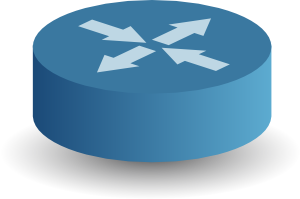 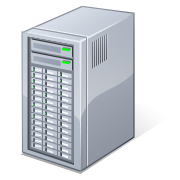 Figure : Emulated network topologyNetwork Delay SettingsEmulab configured the Delay Nodes to match our bandwidth specifications (Table 1), and we did not directly interact with those nodes.Table : Settings for Delay Nodes simulationOperating System SettingsAs shown in Table 2, our experiments used 64-bit operating systems in our client node and server node. The choices of operating system were limited to FreeBSD and Ubuntu because these were the only ones that supported the features we needed. FreeBSD 8.2 is currently the only [known] operating system to support the CMT mode of SCTP. The Linux MPTCP kernel  is customized for Ubuntu 11.x only (but it may run in any Ubuntu variant that also supports the 3.0.0-14 kernel, such as Linux Mint 12).Table : Operating systems usedNetwork Throughput TuningThe default network settings in the kernel were adjusted as necessary to maximize the throughput test results. In particular, the buffer sizes of the receive and transmit-windows were increased from a conservative 200KB to 16MB. See Appendix for the specific commands.Hardware SpecificationsAll nodes in our experiments (including the delay nodes) have the following hardware specifications:Dell Poweredge 2850 3.0 GHz 64-bit Xeon processors, 800Mhz FSB2GB 400Mhz DDR2 RAM Multiple PCI-X 64/133 and 64/100 buses Six 10/100/1000 Intel NICs spread across the buses (one NIC is the control net) 2 x 146GB 10,000 RPM SCSI disks Software Test ToolsTo test the network throughput between the client and server nodes, we used NetPerfMeter. This tool is similar to iperf  in that it connects to a server instance and transfers (or exchanges) data as fast as possible. During the tests, NetPerfMeter prints the current bandwidth in the TX and RX directions; data size sent and received; and CPU utilization. In addition, this tool is capable of creating multiple simultaneous flows of UDP, TCP, DCCP , and/or SCTP.NetPerfMeter SettingsOur experiments used one or more concurrent flows, all of which were configured in NetPerfMeter as shown in Table 3. Each flow was tested as half-duplex (unidirectional from traffic-generating client to listening server) and was always set to the same protocol. That is, all flows were either set in NetPerfMeter to TCP (which internally used MPTCP in the transport layer for the MPTCP test) or SCTP.Table : Settings used in NetPerfMeter for each traffic flowMethodologyFor each technology under evaluation (i.e., 802.11g, 3G, 4G, and Ethernet), we tested the throughput of SCTP and MPTCP in Emulab. Each experiment consisted of starting the client and server nodes, loading the appropriate kernel settings (and operating system), and then running NetPerfMeter on those nodes for 120 seconds. The statistics print-outs from NetPerfMeter were then downloaded to our local machines for post-processing. The client and server nodes were rebooted between experiments (i.e., upon switching link types). Four experiments, with 4 nodes each (16 total), ran in parallel on separate hosts and networks within Emulab.ResultsThe plots shown below indicate SCTP has higher throughput than MPTCP in 4G, Wi-Fi, and Ethernet. For some reason, SCTP performed poorly in 3G. In addition, we discovered that SCTP showed alarmingly high CPU utilization in all link technologies except for 3G. The parallel TCP flows were used as a lower-limit reference, and the Ethernet flows were used as an upper limit. That is, we expected 1-flow SCTP and 1-flow MPTCP to each have higher throughput than TCP but not exceed Ethernet performance, and this proved to be the case.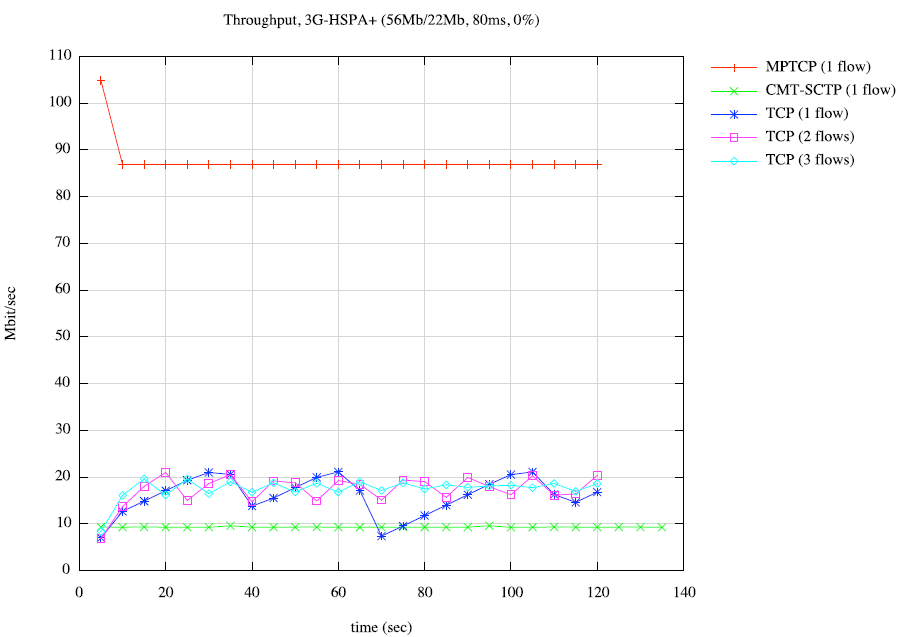 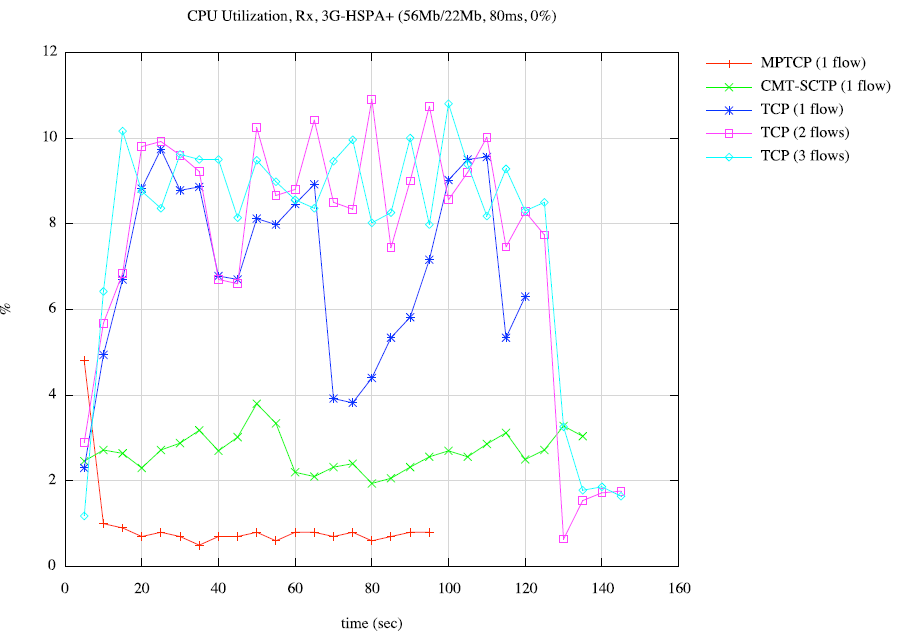 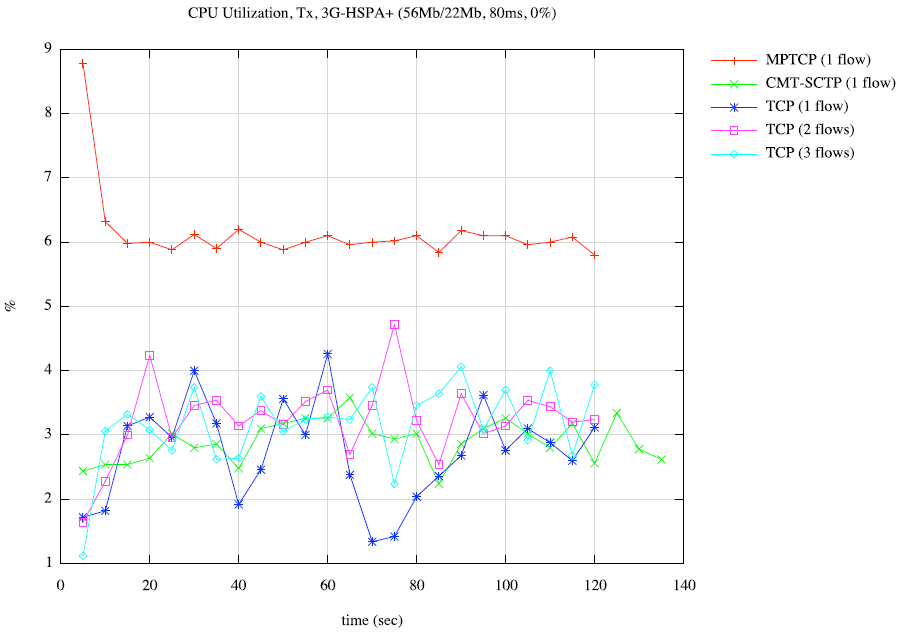 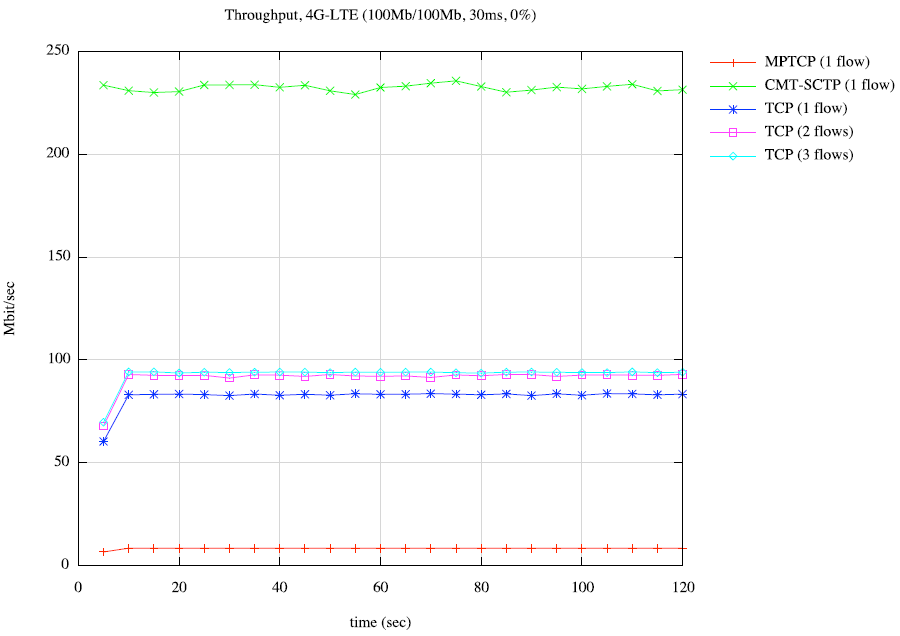 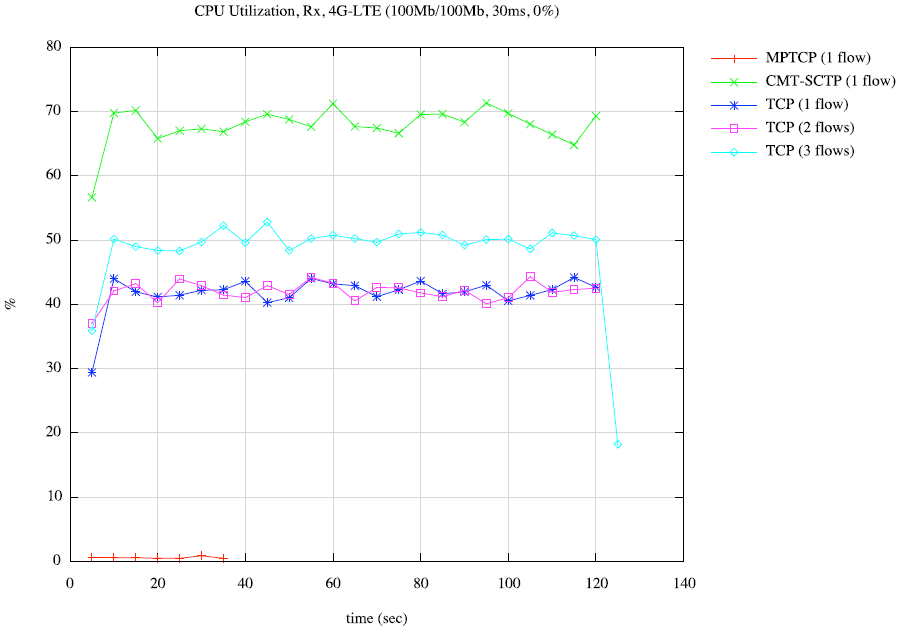 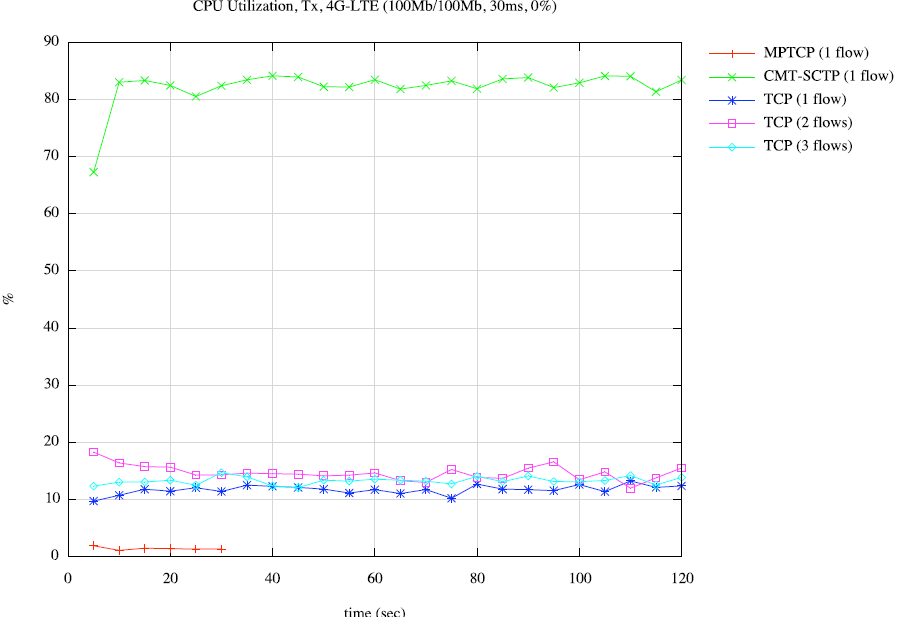 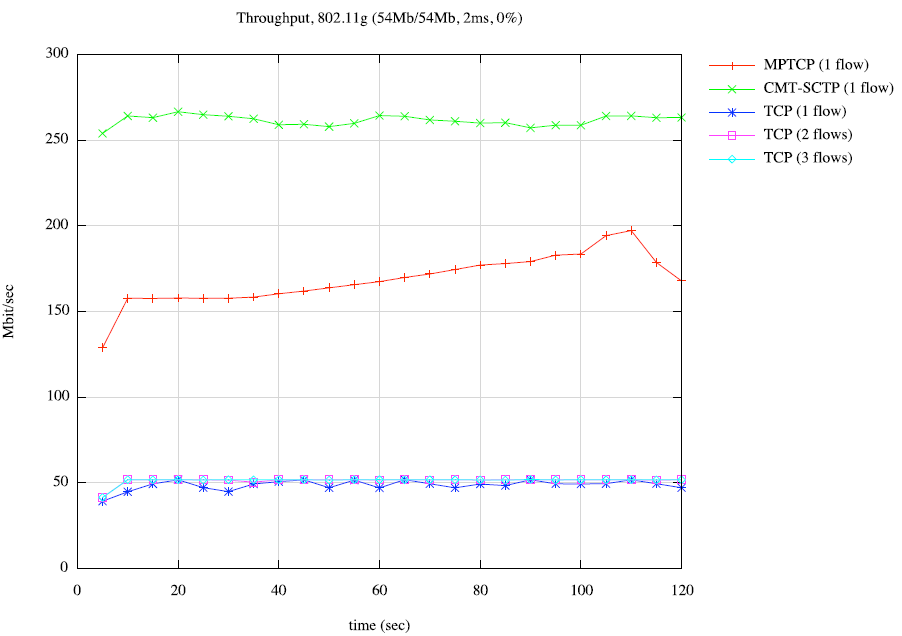 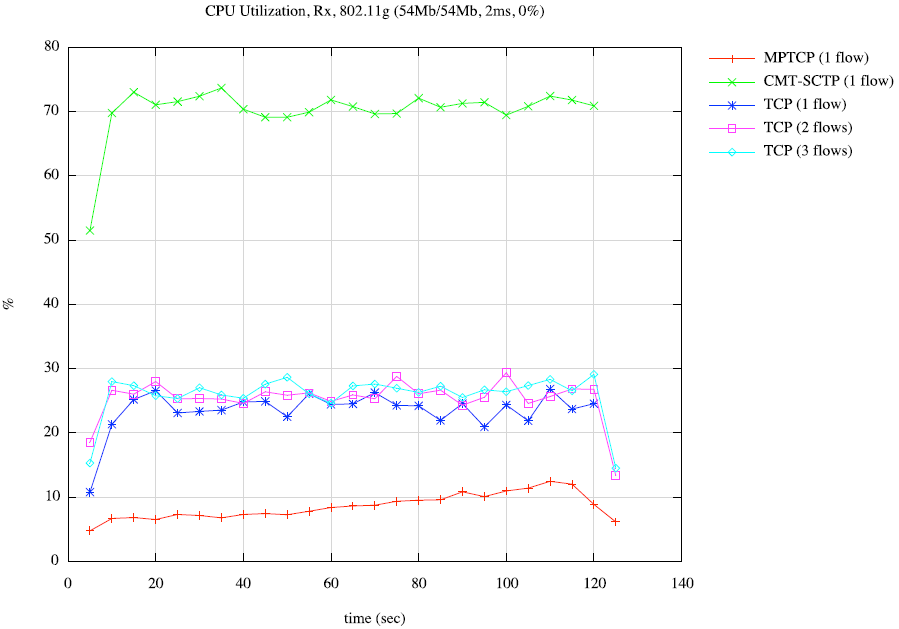 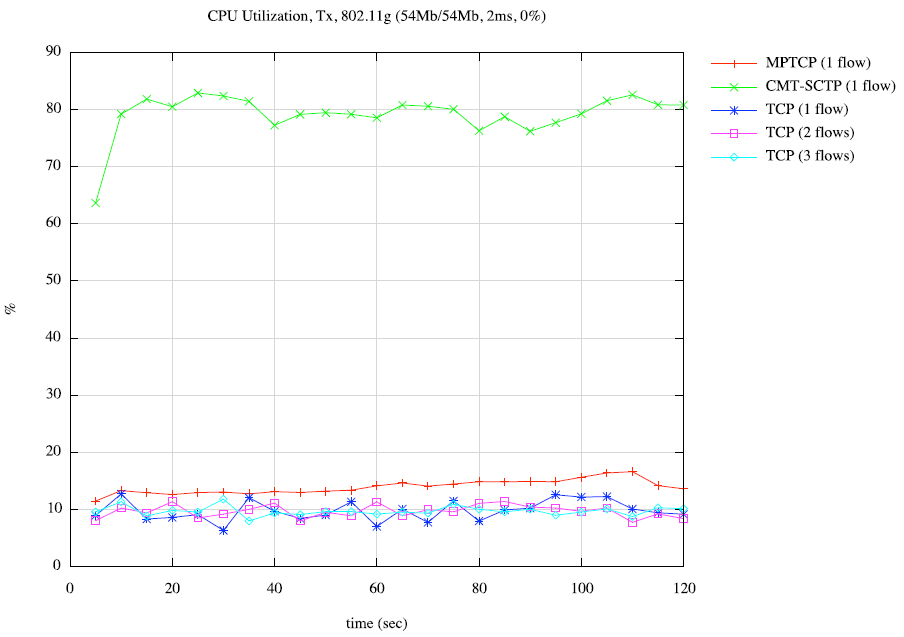 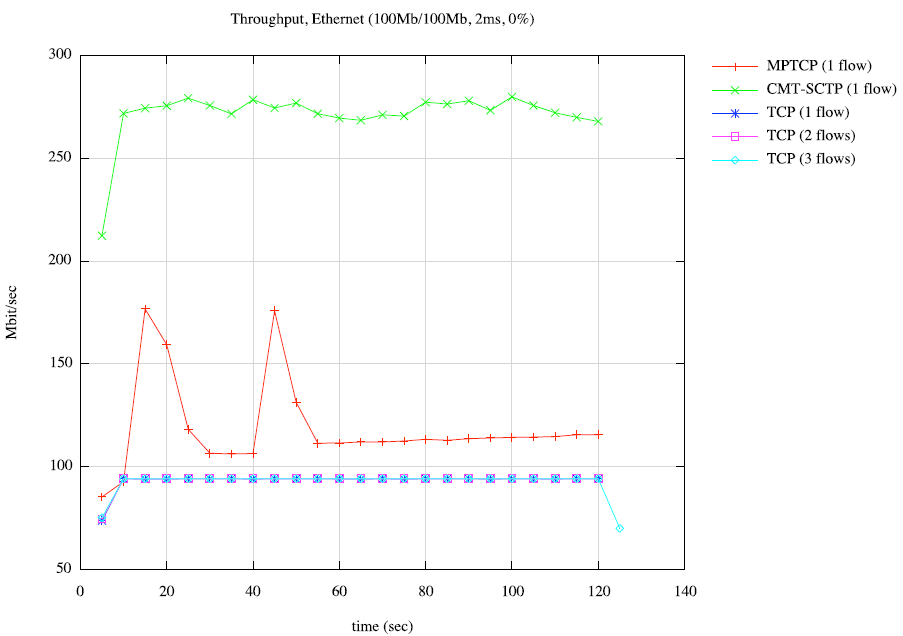 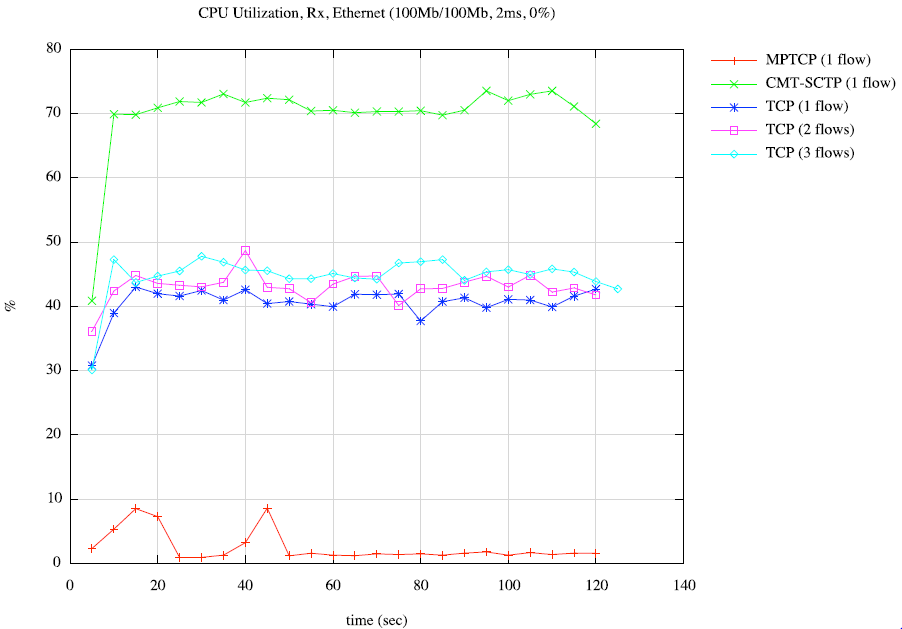 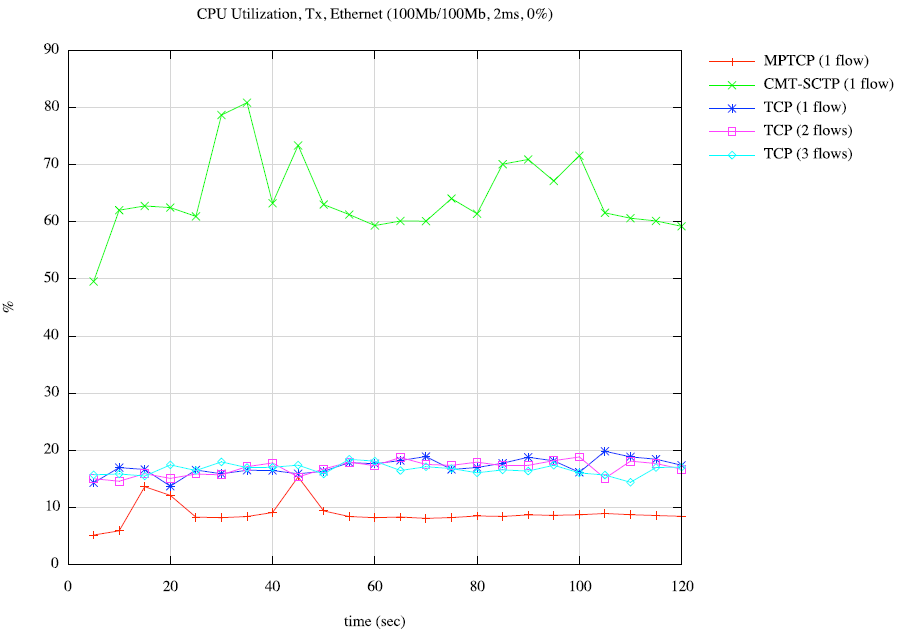 ConclusionThis paper investigated and evaluated the potential usage of newer acceleration type protocols, to replace legacy protocols such as TCP.  Based on our testing we have seen that in most cases, both MPTCP and SCTP outperform even multiple stream TCP implementations.  While both have strengths, MPTCP is most attractive as it is backward compatible with existing TCP application.  In addition, as MPTCP is an extension to the network stack itself, it tends to be faster and use less CPU cycles that SCTP.  On the downside, as MPTCP uses non-common options flags available in the TCP header, it may not traverse all middle boxes and therefore may require internet infrastructure changes for mainstream implementation.  This is where SCTP has an advantage, as it does not require any infrastructure changes, and utilizes the best parts of the TCP protocol itself.  This includes a more secure security implementation along with not having to deal with head-of-line blocking due to streaming of byte data.  Given SCTP requires changes to legacy application code, which may outweigh its benefit for mainstream deployment.ReferencesxxAppendixShell ScriptsHOW TO RUN TESTS.txt################################################################### These instructions describe how to run MPTCP and SCTP experiments in# Emulab. They're the same steps we used to generate the plots in our report.# This was tested on Mac OSX Lion 10.7.2 but should work on most *nix systems.## Note that running all test one after another can take a long time, but beauty# of Emulab is that you can run multiple experiments at once. Just be sure# to keep track of all running experiments.########################################################################################################## SETUP#######################################1. Load an experiment in Emulab (www.emulab.net). 	a. Pick an NS file from ${project}/scripts/ns to be loaded for the experiment based on the test. See specific test instructions below.	b. One way to load the NS file into Emulab: modify an existing experiment. Navigate the following:		i.		Login to: www.emulab.net		ii.		Click "My Emulab".		iii.	Click the name of the experiment to modify.		iv.		Click "Modify Experiment".		v.		Click "Choose File" button.		vi.		Select the NS file to load (from step a).		vii.	Click "Modify" button. This takes a few minutes.	c. Swap in the experiment.		i.		Go back to the details page for the experiment.		ii.		Click "Swap Experiment In", and confirm the prompts.2. Get the root login info for the two nodes of interest (node0 and node1).	a. Open the details page for your experiment (one way is to navigate "www.emulab.net > Experimentation > Experiment List" and click the EID of the experiment).	b. For node0, click the Node ID to open the details page for the node.	c. Make note of the values for "Node ID" and "root_password".	d. Repeat b and c for node1.3. Open a serial line for each of the two nodes of interest (node0 and node1) in two separate terminals.	a. SSH into users.emulab.net (don't SSH into the node machine itself or else the SSH traffic could skew the results, but that might be acceptable if that noise traffic is accounted for).		NOTE: To be able to SSH, you need to generate a password-protected public key (the `ssh-keygen` command) and upload it to Emulab (www.emulab.net > My Emulab > Edit SSH Keys). Once the key is uploaded, you can SSH in from your personal machine using any of these commands:			% ssh ${emulab-user}@users.emulab.net			% ssh ${emulab-user}@node0.${test-name}.damnit.emulab.net			% ssh ${emulab-user}@node1.${test-name}.damnit.emulab.net	b. From the users.emulab.net terminal, enter:			% console -d pcXXX		where pcXXX is the "Node ID" value from step 3c.		This opens a telnet session to the host's serial line. Press ENTER a couple times to show the login prompt. To escape this telnet session, enter CTRL+] and then `quit`. That should bring you back to the users.emulab.net session in step a.		NOTE: The serial line is quirky. It sometimes kills telnet at the first login before even showing the login prompt, in which case you just try again. Also, the UP key in FreeBSD causes TCSH to core-dump, so switch to BASH at login. Finally, vi is un-usable in the serial line for FreeBSD (you'll have to login directly to the node to use vi successfully...just remember to logout before you start any network throughput tests in order to avoid skewing results...an alternative is to modify files locally and then scp it in).	c. For the login username, enter 'root'. For the password, enter the "root_password" value from step 2c (ok to copy and paste).	d. Switch from root to your local user:			# su - ${emulab-user}4. From your personal machine, upload all shell scripts and binaries to Emulab:	% scp ${scripts-dir}/*.sh ${emulab-user}@users.emulab.net:scripts/.	% scp ${bin-dir}/* ${emulab-user}@users.emulab.net:bin/.######################################## MPTCP SETUP#######################################1. Follow the SETUP procedure above, but load one of the Ubuntu NS files.2. In vanilla Ubuntu 11.04, run "setup_linux_mptcp.sh".3. Run `sudo reboot`. Since you're on the serial line, you'll see the reboot process scroll by. This takes a few minutes, and then you'll see the login prompt.4. Once logged in, enter `uname -r`. You should see "3.0.0-14-mptcp".######################################## MPTCP TEST#######################################1. Follow the MPTCP SETUP procedure above.2. Run "tune_ubu.sh" to tune the Ubuntu network settings.3. Run MPTCP test.	a. From node1, run "server_mptcp.sh 1".		b. From node0, run "test_mptcp.sh 1" to test MPTCP with 1 flow. Wait 600 seconds.	c. From your personal machine, download the test results with:		% cd ${results-dir}		% scp ${emulab-user}@users.emulab.net:scripts/results/* .4. (OPTIONAL) Plot the results with GnuPlot (assuming installed on host). The .gp file expects certain data files. If they're missing, a warning is printed, but it still shows a plot of other data found.	% cd ${results-dir}	% ${scripts-dir}/plot_data.sh######################################## SCTP TEST#######################################1. Follow the SETUP procedure above, but load one of the FreeBSD NS files.2. Run "tune_bsd.sh" to tune the FreeBSD network settings.3. Run TCP baseline test.	a. From node0, run "server_tcp.sh 1".	b. From node1, run "test_tcp.sh 1" to record data for 1-flow TCP. Wait 130 seconds.	c. From your personal machine, download the test results with:		% cd ${results-dir}		% scp ${emulab-user}@users.emulab.net:scripts/results/* .	d. Repeat a through c with 2 flows, then 3, and 4 flows (i.e., change the first argument to test_tcp.sh to change the number of concurrent flows).4. Run SCTP test.	a. From node0, run "server_sctp.sh 1" to test SCTP with 1 flow.	b. From node1, run "test_sctp.sh 1" to record data for 1-flow TCP. Wait 130 seconds.	c. From your personal machine, download the test results with:		% cd ${results-dir}		% scp ${emulab-user}@users.emulab.net:scripts/results/* .5. (OPTIONAL) Plot the results with GnuPlot (assuming installed on host). The .gp file expects certain data files. If they're missing, a warning is printed, but it still shows a plot of other data found.	% cd ${results-dir}	% ${scripts-dir}/plot_data.shsetup_linux_mptcp.sh#!/bin/sh######################################################################## This script installs MPTCP Linux Kernel from # http://mptcp.info.ucl.ac.be/pmwiki.php?n=Users.AptRepository.######################################################################## Get the key to validate the repository we're about to addwget -q -O - http://mptcp.info.ucl.ac.be/mptcp.gpg.key | sudo apt-key add - # Add repository to source list only if not presentgrep -q 'deb http://mptcp.info.ucl.ac.be/repos/apt/debian orneic main' /etc/apt/sources.list || echo 'deb http://mptcp.info.ucl.ac.be/repos/apt/debian orneic main' | sudo tee -a /etc/apt/sources.list > /dev/null# Make sure we have the sources for 11.10 (needed for linux-headers-3.0.0-14)sudo sed -i 's/natty/oneiric/' /etc/apt/sources.listsudo apt-get update# Install the kernel and the SCTP library (for netperfmeter)sudo apt-get -y install linux-image-3.0.0-14-mptcp libsctp1# Set the following Grub parameters to 0 so that Linux MPTCP boots # automatically.#	* GRUB_DEFAULT#	* GRUB_TIMEOUT#	* GRUB_HIDDEN_TIMEOUTecho Updating boot settings to auto-load Linux MPTCP...sudo sed -i 's/\(GRUB_DEFAULT=\|GRUB_TIMEOUT=\|GRUB_HIDDEN_TIMEOUT=\).*/\10/' /etc/default/grubsudo update-grubecho "OK. Enter 'sudo reboot' to load Linux MPTCP."tune_ubu.sh#!/bin/sh###################################################################### This script sets the kernel network settings for maximum throughput.# http://www.techrepublic.com/blog/opensource/tuning-the-linux-kernel-for-more-aggressive-network-throughput/62#####################################################################sudo sysctl -w net.ipv4.tcp_window_scaling=1sudo sysctl -w net.ipv4.tcp_syncookies=1sudo sysctl -w net.core.rmem_max=16777216sudo sysctl -w net.core.wmem_max=16777216# setting = 'min init max'#sudo sysctl -w net.ipv4.tcp_rmem="4096 87380 16777216"#sudo sysctl -w net.ipv4.tcp_wmem="4096 65536 16777216"# setting = maxsudo sysctl -w net.ipv4.tcp_rmem=16777216sudo sysctl -w net.ipv4.tcp_wmem=16777216server_mptcp.shtest_mptcp.sh#!/bin/sh###################################################################### This script creates an output directory, and runs a single# 120-second MPTCP throughput test with a server host. The test uses# netperfmeter 1.1.9 on Ubuntu.## See manpage: http://dev.man-online.org/man8/netperfmeter/#####################################################################if [ ! $1 ]; then	echo "error: $0 {flowcount}"	exit 1fi# Only run if MPTCP is on. We can't enable it on the fly with the sysctl cmd.if ! sysctl -n net.mptcp.mptcp_enabled > /dev/null 2>&1; then	# key doesn't exist (not Linux MPTCP)...not ok	echo "error: MPTCP not detected"	exit 1fiif [ $(sysctl -n net.mptcp.mptcp_enabled) -eq 0 ]; then	echo "error: MPTCP is disabled (sysctl.net.mptcp.mptcp_enabled=0)"	exit 1fi# Install libsctp if not foundif [ ! "$(find /usr/lib -name 'libsctp*')" ]; then	sudo apt-get -y -q install libsctp1fioutdir=results/$(basename ${0%.*})_$(uname -n | awk 'BEGIN { FS = "." } ; {print $2}')npm=../bin/netperfmeter-ubu64server=node1:9000# Duration of throughput tests (in seconds)runtime=120# Outgoing rate. Set to 'const0' to send as much as possible.# Packet size = 1452 (MTU 1500 - IP/UDP header)outrate=const0outlen=const1452# No incoming flow (half-duplex). set both rate and size # to 'const0' to disableinrate=const0inlen=const0# Tx buffer should be set as high as allowed by kernel.# Rx buffer should be half the Tx buffer.rcvbuf=rcvbuf=7000000sndbuf=sndbuf=14000000flowspec=$outrate:$outlen:$inrate:$inlen:$rcvbuf:$sndbuf# Create output dir if necessary[ ! -d $outdir ] && mkdir -p $outdir 2>/dev/nullecho "*** Running MPTCP test (flows=$1) for $runtime seconds"pre=mptcp$1$npm $server $(yes " -tcp $flowspec" | head -n$1) -runtime=$runtime > ${outdir}/${pre}.tx.txttune_bsd.sh#!/bin/sh####################################################### This script sets the kernel network settings for maximum throughput.# http://fasterdata.es.net/fasterdata/host-tuning/freebsd/####################################################### set to at least 16MB for 10GE hostssudo sysctl kern.ipc.maxsockbuf=16777216# set autotuning maximum to at least 16MB toosudo sysctl net.inet.tcp.sendbuf_max=16777216  sudo sysctl net.inet.tcp.recvbuf_max=16777216# enable send/recv autotuningsudo sysctl net.inet.tcp.sendbuf_auto=1sudo sysctl net.inet.tcp.recvbuf_auto=1# increase autotuning step size sudo sysctl net.inet.tcp.sendbuf_inc=16384 sudo sysctl net.inet.tcp.recvbuf_inc=524288 # turn off inflight limittingsudo sysctl net.inet.tcp.inflight.enable=0# set this on test/measurement hostssudo sysctl net.inet.tcp.hostcache.expire=1server_sctp.sh#!/bin/sh####################################################### This script starts a Netperfmeter server on port 9000 and# redirects stdout to a file in the results directory. The server# automatically stops after $runtime seconds.#######################################################if [ ! $1 ]; then	echo "Usage: $0 {flowcount}"	exit 1fi# Duration of throughput tests (in seconds) plus a few seconds# of buffer time (to allow starting client on other host). This# obviously requires coordination when running the two hosts.runtime=150npm=../bin/netperfmeter-bsd64port=9000outdir=results/$(basename ${0%.*})_$(uname -n | awk 'BEGIN { FS = "." } ; {print $2}')pre=sctp$1# Create output dir if necessary[ ! -d $outdir ] && mkdir -p $outdir 2>/dev/nullecho "*** Starting server for SCTP test (flows=$1) for $runtime seconds"sudo sysctl net.inet.sctp.cmt_on_off=1${npm} ${port} -runtime=${runtime} > ${outdir}/${pre}.rx.txttest_sctp.sh#!/bin/sh######################################################## This script creates an output directory, and runs a single# 120-second SCTP throughput test with a server host. The test uses# netperfmeter 1.1.9 on FreeBSD.## See manpage: http://dev.man-online.org/man8/netperfmeter/######################################################if [ ! $1 ]; then	echo "Usage: $0 {numflows}"	exit 1fi# Enable CMT-SCTP for the next benchmarkssudo sysctl net.inet.sctp.cmt_on_off=1outdir=results/$(basename ${0%.*})_$(uname -n | awk 'BEGIN { FS = "." } ; {print $2}')npm=../bin/netperfmeter-bsd64server=node1:9000# Duration of throughput tests (in seconds)runtime=120# Outgoing rate. Set to 'const0' to send as much as possible.# Packet size = 1452 bytes (MTU of 1500 - IP/UDP header)outrate=const0outlen=const1452# No incoming flow (half-duplex). set both rate and size # to 'const0' to disableinrate=const0inlen=const0# CMT mode#  normal = Normal (independent paths)#  cmtrpv1 = Resource pooled (v1)#  cmtrpv2 = Resource pooled (v2)#  like-mptcp = Like MPTCP#  off = primary path (regular SCTP)cmtmode=cmt=normal# Tx buffer should be set as high as allowed by kernel.# Rx buffer should be half the Tx buffer.rcvbuf=rcvbuf=7000000sndbuf=sndbuf=14000000# Set fraction of traffic to be unordered (0 <= x <= 1.0)# Setting to 1 disables packet ordering, reducing overhead# and delay.ord=unordered=1flowspec=$outrate:$outlen:$inrate:$inlen:$cmtmode:$rcvbuf:$sndbuf:$ord# Create output directory if necessary[ ! -d $outdir ] && mkdir -p $outdir 2>/dev/nullecho "*** Running SCTP test (flows=$1) for $runtime seconds"pre=sctp$1$npm $server $(yes " -sctp $flowspec" | head -n$1) -runtime=$runtime > ${outdir}/${pre}.tx.txtplot_data.sh#!/bin/bash###################################################################### This script plots the throughput of MPTCP, CMT-SCTP, and# TCP-FreeBSD data all in one graph. This runs from the results # directory, which must have subdirs for each data set # (i.e., 3g, 4g, wifi, etc.).#####################################################################parser=../scripts/parse_data.shfor dir in 3g 4g wifi wireddo	echo "Parsing results for ${dir}"	cd $dir && ../${parser} && cd ..donefunction plot {	type=$1	dat=$2	units=$3	title=$4gnuplot <<EOTresetset xlabel "time (sec)"set ylabel "$units"set title "$title"set key reverse Left outsideset gridset style data linespointsplot "$type/mptcp1.$dat.dat" using 1:2 title "MPTCP (1 flow)",\"$type/sctp1.$dat.dat" using 1:2 title "CMT-SCTP (1 flow)",\"$type/tcp1-bsd.$dat.dat" using 1:2 title "TCP (1 flow)",\"$type/tcp2-bsd.$dat.dat" using 1:2 title "TCP (2 flows)",\"$type/tcp3-bsd.$dat.dat" using 1:2 title "TCP (3 flows)"EOT}plot 4g rx.bw Mbit/sec "Throughput, 4G-LTE (100Mb/100Mb, 30ms, 5%)"plot 3g rx.bw Mbit/sec "Throughput, 3G-HSPA+ (56Mb/22Mb, 80ms, 9%)"plot wifi rx.bw Mbit/sec "Throughput, 802.11g (54Mb/54Mb, 2ms, 2%)"plot wired rx.bw Mbit/sec "Throughput, Ethernet (100Mb/100Mb, 2ms, 1%)"plot 4g rx.cpu % "CPU Utilization, Rx, 4G-LTE (100Mb/100Mb, 30ms, 5%)"plot 3g rx.cpu % "CPU Utilization, Rx, 3G-HSPA+ (56Mb/22Mb, 80ms, 9%)"plot wifi rx.cpu % "CPU Utilization, Rx, 802.11g (54Mb/54Mb, 2ms, 2%)"plot wired rx.cpu % "CPU Utilization, Rx, Ethernet (100Mb/100Mb, 2ms, 1%)"plot 4g tx.cpu % "CPU Utilization, Tx, 4G-LTE (100Mb/100Mb, 30ms, 5%)"plot 3g tx.cpu % "CPU Utilization, Tx, 3G-HSPA+ (56Mb/22Mb, 80ms, 9%)"plot wifi tx.cpu % "CPU Utilization, Tx, 802.11g (54Mb/54Mb, 2ms, 2%)"plot wired tx.cpu % "CPU Utilization, Tx, Ethernet (100Mb/100Mb, 2ms, 1%)"Emulab NS Scriptsfreebsd-3g.ns####################################################################### This script creates a 2-node network with 4 NICs in Emulab. One of # the NICs is a wired Ethernet connection while the others are some # mix of wireless ones (WiFi, 3G, and 4G-LTE).## See https://users.emulab.net/trac/emulab/wiki/nscommands for more# details on the commands.######################################################################set ns [new Simulator]source tb_compat.tclset opt(OS)		"FBSD82-64-STD"# Settings for 3G## http://en.wikipedia.org/wiki/3G# http://www.ericsson.com/hr/about/events/archieve/2007/mipro_2007/mipro_1137.pdfset opt(BW)		"56Mb"set opt(DELAY)	"80ms"set opt(DN_BW)		"56Mb"set opt(DN_DELAY)	"40ms"set opt(DN_LOSS)	"0"set opt(UP_BW)		"22Mb"set opt(UP_DELAY)	"40ms"set opt(UP_LOSS)	"0"# Nodesset node0 [$ns node]set node1 [$ns node]# Set their OStb-set-node-os $node0 $opt(OS)tb-set-node-os $node1 $opt(OS)# Set their PC types (PC3000 has 64-bit Xeons)tb-set-hardware $node0 pc3000tb-set-hardware $node1 pc3000# Wired LANset lan0 [$ns make-lan "$node0 $node1" 100Mb 0ms]# Wireless LANsset lan1 [$ns make-lan "$node0 $node1" $opt(BW) $opt(DELAY)]set lan2 [$ns make-lan "$node0 $node1" $opt(BW) $opt(DELAY)]set lan3 [$ns make-lan "$node0 $node1" $opt(BW) $opt(DELAY)]tb-set-lan-simplex-params $lan1 $node0 $opt(DN_DELAY) $opt(DN_BW) $opt(DN_LOSS) $opt(UP_DELAY) $opt(UP_BW) $opt(UP_LOSS)tb-set-lan-simplex-params $lan2 $node0 $opt(DN_DELAY) $opt(DN_BW) $opt(DN_LOSS) $opt(UP_DELAY) $opt(UP_BW) $opt(UP_LOSS)tb-set-lan-simplex-params $lan3 $node0 $opt(DN_DELAY) $opt(DN_BW) $opt(DN_LOSS) $opt(UP_DELAY) $opt(UP_BW) $opt(UP_LOSS)tb-set-lan-simplex-params $lan1 $node1 $opt(DN_DELAY) $opt(DN_BW) $opt(DN_LOSS) $opt(UP_DELAY) $opt(UP_BW) $opt(UP_LOSS)tb-set-lan-simplex-params $lan2 $node1 $opt(DN_DELAY) $opt(DN_BW) $opt(DN_LOSS) $opt(UP_DELAY) $opt(UP_BW) $opt(UP_LOSS)tb-set-lan-simplex-params $lan3 $node1 $opt(DN_DELAY) $opt(DN_BW) $opt(DN_LOSS) $opt(UP_DELAY) $opt(UP_BW) $opt(UP_LOSS)$ns rtproto Static$ns runfreebsd-4g.ns####################################################################### This script creates a 2-node network with 4 NICs in Emulab. One of # the NICs is a wired Ethernet connection while the others are some # mix of wireless ones (WiFi, 3G, and 4G-LTE).## See https://users.emulab.net/trac/emulab/wiki/nscommands for more# details on the commands.######################################################################set ns [new Simulator]source tb_compat.tclset opt(OS)		"FBSD82-64-STD"# Settings for 4G-LTE## http://en.wikipedia.org/wiki/4G# http://www.pcmag.com/article2/0,2817,2372304,00.aspset opt(BW)		"100Mb"set opt(DELAY)	"30ms"# Nodesset node0 [$ns node]set node1 [$ns node]# Set their OStb-set-node-os $node0 $opt(OS)tb-set-node-os $node1 $opt(OS)# Set their PC types (PC3000 has 64-bit Xeons)tb-set-hardware $node0 pc3000tb-set-hardware $node1 pc3000# Wired LANset lan0 [$ns make-lan "$node0 $node1" 100Mb 0ms]# Wireless LANsset lan1 [$ns make-lan "$node0 $node1" $opt(BW) $opt(DELAY)]set lan2 [$ns make-lan "$node0 $node1" $opt(BW) $opt(DELAY)]set lan3 [$ns make-lan "$node0 $node1" $opt(BW) $opt(DELAY)]$ns rtproto Static$ns runfreebsd-wifi.ns####################################################################### This script creates a 2-node network with 4 NICs in Emulab. One of # the NICs is a wired Ethernet connection while the others are some # mix of wireless ones (WiFi, 3G, and 4G-LTE).## See https://users.emulab.net/trac/emulab/wiki/nscommands for more# details on the commands.######################################################################set ns [new Simulator]source tb_compat.tclset opt(OS)		"FBSD82-64-STD"# Settings for 802.11gset opt(BW)		"54Mb"set opt(DELAY)	"2ms"# Nodesset node0 [$ns node]set node1 [$ns node]# Set their OStb-set-node-os $node0 $opt(OS)tb-set-node-os $node1 $opt(OS)# Set their PC types (PC3000 has 64-bit Xeons)tb-set-hardware $node0 pc3000tb-set-hardware $node1 pc3000# Wired LANset lan0 [$ns make-lan "$node0 $node1" 100Mb 0ms]# Wireless LANsset lan1 [$ns make-lan "$node0 $node1" $opt(BW) $opt(DELAY)]set lan2 [$ns make-lan "$node0 $node1" $opt(BW) $opt(DELAY)]set lan3 [$ns make-lan "$node0 $node1" $opt(BW) $opt(DELAY)]$ns rtproto Static$ns runfreebsd-wired.ns####################################################################### This script creates a 2-node network with 4 NICs in Emulab. One of # the NICs is a wired Ethernet connection while the others are some # mix of wireless ones (WiFi, 3G, and 4G-LTE).## See https://users.emulab.net/trac/emulab/wiki/nscommands for more# details on the commands.######################################################################set ns [new Simulator]source tb_compat.tclset opt(OS)		"FBSD82-64-STD"# Settings for Ethernet## We use a tiny delay here (smallest possible in Emulab)# to add router nodes in between the client and server.# Otherwise, the client and server nodes are connected # directly (for 0 delay), which is probably unrealistic.set opt(BW)		"100Mb"set opt(DELAY)	"2ms"# Nodesset node0 [$ns node]set node1 [$ns node]# Set their OStb-set-node-os $node0 $opt(OS)tb-set-node-os $node1 $opt(OS)# Set their PC types (PC3000 has 64-bit Xeons)tb-set-hardware $node0 pc3000tb-set-hardware $node1 pc3000# Wired LANsset lan0 [$ns make-lan "$node0 $node1" $opt(BW) $opt(DELAY)]set lan1 [$ns make-lan "$node0 $node1" $opt(BW) $opt(DELAY)]set lan2 [$ns make-lan "$node0 $node1" $opt(BW) $opt(DELAY)]set lan3 [$ns make-lan "$node0 $node1" $opt(BW) $opt(DELAY)]$ns rtproto Static$ns runTechnologyBandwidth (Mbit/s)Bandwidth (Mbit/s)Delay(ms)Packet Loss Ratio (%)TechnologyDownlinkUplinkDelay(ms)Packet Loss Ratio (%)Ethernet (ref)100100214G-LTE1001003053G-HSPA+5622809802.11g545422NodeTestOperating SystemDelay NodesallFreeBSD 4.10 (32-bit)Client/Server NodesSCTP, TCPFreeBSD 8.2 (64-bit)Client/Server NodesMPTCPUbuntu Server 11.04 (64-bit)w/Linux MPTCP 3.0.0-14Outgoing packet size1452 bytes (based on 1500-byte MTU)Outgoing rateAs many packets as possible per secondIncoming packet size0 bytes (off)Incoming rate0 (off)Runtime120 secondsReceive buffer7000000Send buffer14000000 (larger sizes not allowed in FreeBSD)Packet-delivery order (SCTP only)Disabled (100% unordered)[1]University of Southern California. (1981, Sep.) Transmission Control Protocol. [Online]. http://www.ietf.org/rfc/rfc793.txt[2]M Scharf. (2011, Nov.) MPTCP Application Interface Considerations, draft-ietf-mptcp-api-03. [Online]. http://tools.ietf.org/html/draft-ietf-mptcp-api-03[3]R Stewart et al. (2000, Oct.) Stream Control Transmission Protocol. [Online]. http://www.ietf.org/rfc/rfc2960.txt[4]University of Utah. (2011, Dec.) Emulab. [Online]. http://www.emulab.net[5]Luigi Rizzo. (2011, Dec.) Dummynet. [Online]. http://info.iet.unipi.it/~luigi/dummynet/[6]Universite Catholique de Louvain. (2011, Dec.) MultiPath TCP Linux Kernel Implementation. [Online]. http://mptcp.info.ucl.ac.be/[7]University of Duisburg-Essen. (2011, Aug.) NetPerfMeter. [Online]. http://www.iem.uni-due.de/~dreibh/netperfmeter/[8]University of Illinois. (2011, Dec.) Iperf. [Online]. http://iperf.sourceforge.net/[9]E. Kohler, M. Handley, and S. Floyd. (2006, Mar.) Datagram Congestion Control Protocol (DCCP). [Online]. http://www.ietf.org/rfc/rfc4340.txt[10]J. Iyengar, K. Shah, and P. Amer, "Concurrent Multipath Transfer using SCTP Multihoming," 2004.[11]M. Becke, T. Dreibholz, and others, "Load Sharing for the Stream Control Transmission Protocol (SCTP)," draft-tuexen-tsvwg-sctp-multipath-00, Internet Draft, IETF, July 2010.